                                                                                                                           Приложение № 3к Порядку разработки, реализации и оценки эффективности муниципальных программ муниципального образования «Город Покров»Отчет о реализации муниципальной программы «Развитие информационной системы города Покров» за I-й квартал по состоянию на 01.04.2022 г.Форма 1. Отчет о достигнутых значениях целевых показателей (индикаторов) муниципальной программы Форма 2. Отчет о выполнении основных мероприятий муниципальной программы Форма 3. Отчет о финансовой оценке применения мер муниципального регулированияФорма 5. Отчет об использовании бюджетных ассигнований бюджета муниципального  образования на реализацию муниципальной программы Форма 6. Отчет о расходах на реализацию муниципальной программы за счет всех источников финансирования Форма 7. Сведения о внесенных за отчетный период изменениях в муниципальную программу Форма 8. Результаты оценки эффективности муниципальной  программы Аналитическая запискапо исполнению муниципальной программы за I-й квартал 2022 годЗа I-й квартал 2022 год муниципальная программа в денежном выражении исполнена на 00,00 % от плановых назначений. Целевые показатели (индикаторы) муниципальной программы выполнены частично, основное необходимое оборудование приобретено и используется в работе. Основные запланированные основные мероприятия реализованы. Во II-м квартале планируется приобретение программного обеспечения для защиты информации.Коды аналитической программной классификацииКоды аналитической программной классификации№ п/пНаименование целевого показателя (индикатора)Единица измеренияЗначения целевого показателя (индикатора)Значения целевого показателя (индикатора)Значения целевого показателя (индикатора)Абсолютное отклонение факта от плана Относительное отклонение факта от плана, %Темп роста к уровню прошлого года, %Обоснование отклонений значений целевого показателя (индикатора) на конец отчетного периодаКоды аналитической программной классификацииКоды аналитической программной классификации№ п/пНаименование целевого показателя (индикатора)Единица измеренияфакт на начало отчетного периода (за прошлый год)план на конец отчетного периодафакт на конец отчетного периодаАбсолютное отклонение факта от плана Относительное отклонение факта от плана, %Темп роста к уровню прошлого года, %Обоснование отклонений значений целевого показателя (индикатора) на конец отчетного периодаМППп№ п/пНаименование целевого показателя (индикатора)Единица измеренияфакт на начало отчетного периода (за прошлый год)план на конец отчетного периодафакт на конец отчетного периодаАбсолютное отклонение факта от плана Относительное отклонение факта от плана, %Темп роста к уровню прошлого года, %Обоснование отклонений значений целевого показателя (индикатора) на конец отчетного периода2200Наименование программы Наименование программы Наименование программы Наименование программы Наименование программы Наименование программы Наименование программы Наименование программы Наименование программы 22001Число публикаций в СМИ для информирования населения об информационных технологиях и информационной безопасности  Ед.94400,036,022002Число внедренных систем по развитию интернет-технологийЕд.11600,016,6722003Число мероприятий по защите информационных ресурсовЕд.221000,020,0Код аналитической программной классификацииКод аналитической программной классификацииКод аналитической программной классификацииКод аналитической программной классификацииНаименование подпрограммы,                                             основного мероприятия, мероприятияОтветственный исполнитель подпрограммы, основного мероприятия, мероприятияСрок выполнения плановый Срок выполнения фактическийОжидаемый непосредственный результатДостигнутый результатПроблемы, возникшие в ходе реализации мероприятияМППпОММНаименование подпрограммы,                                             основного мероприятия, мероприятияОтветственный исполнитель подпрограммы, основного мероприятия, мероприятияСрок выполнения плановый Срок выполнения фактическийОжидаемый непосредственный результатДостигнутый результатПроблемы, возникшие в ходе реализации мероприятия220011Информирование населенияОтдел информационного обеспечения2021 -202101.01.2021 -31.12.2021Повышение грамотности населения в области информационных технологий, рост информационной безопасности населенияОпубликовано 9 информационных материалов в газете и на сайте -220021Поддержка технологической платформы ИСОтдел информационного обеспечения2020 -202201.01.2021-31.12.2021Создание современной технической поддержки для внедрения и развития информационных технологий, создание новых информационных ресурсов, обеспечение обмена данными между ведомствамиОтказ от справок, выдаваемых населению и требуемых от населенияУстановка нового программного обеспечения, внедрение нового оборудованияВнедрение сервиса ПГС 2.0Заполнение регламентов на РГУВнедрение СМЭВ на участке выписки справок населению -220031Развитие интернет-технологийОтдел информационного обеспечения2020 -202201.01.2021-31.12.2021Расширение сервисов, поддержка и развитие официального городского сайта, активная работа по развитию интернет-инфраструктуры города, развитие технологий обмена данными, перевод видов деятельности в цифровой форматУвеличение скорости и пропускной способности каналаВнедрение новых Технологий, доработка городского сайтаСовместно с провайдером выполнена работа по улучшению качества Интернета -220041Защита информации и персональных данныхОтдел информационного обеспечения2022 2021Повышение защищенности персональных данных, своевременная блокировка и уничтожение неиспользуемых данных, проведение обучения населения по работе с персональными данными, разработка документацииУстановка дополнительного ПОВнедрение мероприятий по защите персональных данныхРазработка организационной документации, прохождение обучения по защите информации220051Внедрение и развитие сетевых технологий в деятельность ОМСОтдел информационного обеспечения20212021Развитие ИС систем, а также новых сервисов с целью сокращения бумажного документооборота, повышению скорости и качества работы с даннымиВнедрение новых сервисов ПГС 2.0, ТехнокадПро,внедрение муниципальных и государственных сервисовКод аналитической программной классификацииКод аналитической программной классификацииНаименование меры                                        муниципального регулированияПоказатель применения мерыОценка на отчетный год,  тыс. руб.Факт по состоянию на конец отчетного периода, тыс. руб.Отношение факта к оценке на отчетный год, %КомментарийМППпНаименование меры                                        муниципального регулированияПоказатель применения мерыОценка на отчетный год,  тыс. руб.Факт по состоянию на конец отчетного периода, тыс. руб.Отношение факта к оценке на отчетный год, %Комментарий22002200Развитие информационной системы города Покров5,05,00100,02200Информирование населения0,00,00,02200Поддержка технологической платформы ИС0,00,00,02200Развитие интернет-технологий5,05,00100,02200Защита информации и персональных данных0,00,00,02200Внедрение и развитие сетевых технологий в деятельность ОМС0,00,00,0Коды аналитической программной классификацииКоды аналитической программной классификацииКоды аналитической программной классификацииКоды аналитической программной классификацииКоды аналитической программной классификацииНаименование муниципальной программы, подпрограммы, основного мероприятия, мероприятияОтветственный исполнитель, соисполнительКод бюджетной классификацииКод бюджетной классификацииКод бюджетной классификацииКод бюджетной классификацииКод бюджетной классификацииРасходы бюджета муниципального образования, тыс. рублейРасходы бюджета муниципального образования, тыс. рублейРасходы бюджета муниципального образования, тыс. рублейКассовые расходы, %Кассовые расходы, %Коды аналитической программной классификацииКоды аналитической программной классификацииКоды аналитической программной классификацииКоды аналитической программной классификацииКоды аналитической программной классификацииНаименование муниципальной программы, подпрограммы, основного мероприятия, мероприятияОтветственный исполнитель, соисполнительГРБСРзПрЦСВРплан на отчетный годплан на отчетный периодкассовое исполнение на конец отчетного периодак плану на отчетный годк плану на отчетный периодМППпОММИНаименование муниципальной программы, подпрограммы, основного мероприятия, мероприятияОтветственный исполнитель, соисполнительГРБСРзПрЦСВРплан на отчетный годплан на отчетный периодкассовое исполнение на конец отчетного периодак плану на отчетный годк плану на отчетный период220000«Развитие информационной системы города  Покров»Всего703041022000000000005,005,005,00100,00100,00220011Информирование населенияВсего7030410220012031024400000220021Поддержка технологической платформы ИСВсего703041022002203102440,000,000,000,00,0220031Развитие Интернет-технологийВсего703041022003203112445,005,05,00100,00100,00220041Защита информации и персональных данныхВсего703041022004203102440,00,00,00,00,0220051Внедрение и развитие сетевых технологий в деятельность ОМСВсего703041022005203102440,00,00,00,00,0Коды аналитической программной классификацииКоды аналитической программной классификацииНаименование муниципальной программы, подпрограммыИсточник финансированияОценка расходов на отчетный год согласно муниципальной программе, тыс. руб.Фактические расходы на отчетную дату, тыс. руб.Отношение фактических расходов к оценке расходов %МППпНаименование муниципальной программы, подпрограммыИсточник финансированияОценка расходов на отчетный год согласно муниципальной программе, тыс. руб.Фактические расходы на отчетную дату, тыс. руб.Отношение фактических расходов к оценке расходов %220 Развитие информационной системы города ПокровВсего5,05,00100,00220 Развитие информационной системы города ПокровГородской бюджет 5,05,00100,00220 Развитие информационной системы города Покровв том числе:220 Развитие информационной системы города Покровсобственные средства городского бюджета 5,05,00100,00220 Развитие информационной системы города Покровсубсидии из бюджета субъекта Российской Федерации220 Развитие информационной системы города Покровсубвенции из бюджета субъекта Российской Федерации220 Развитие информационной системы города Покровиные межбюджетные трансферты из бюджета субъекта Российской Федерации, имеющие целевое назначение220 Развитие информационной системы города Покровсредства бюджета субъекта Российской Федерации, планируемые к привлечению220 Развитие информационной системы города Покровиные источники220 Развитие информационной системы города Покров№ п/пВид правового актаДата принятияНомерСуть изменений (краткое изложение)Код аналитической программной классификацииКод аналитической программной классификацииМуниципальная программа, подпрограммаКоординаторОтветственный исполнительЭффективность реализации муниципальной программы (подпрограммы) Степень достижения плановых значений целевых показателей (индикаторов)Степень реализации мероприятий Степень соответствия запланированному уровню расходовЭффективность использования средств бюджета МППпМуниципальная программа, подпрограммаКоординаторОтветственный исполнитель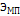 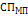 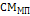 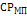 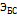 220Развитие информационной системы города Покров Заместитель главы Администрации городаОтдел информационного обеспечения1,01,01,01,01,0